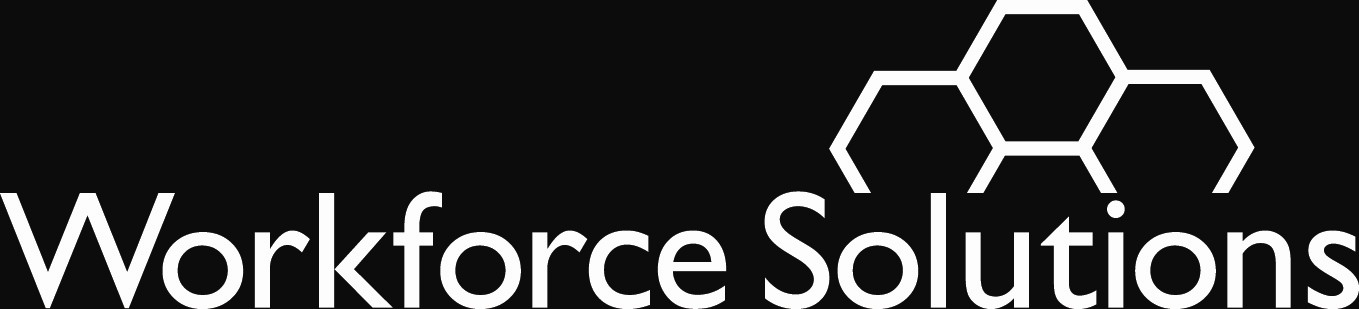 To:  	All ContractorsFrom:	Mike Temple	David Baggerly 	Lucretia HammondSubject:  Work Addendum - RevisedPurposeUpdate the Workforce Solutions Work Addendum form and instructions.  This issuance replaces WS 11-30 Work Addendum – Revised.Summary of ChangesWe made the following changes to the Work Addendum:We added additional characteristics for Gender, Date of Birth, Race, and Ethnicity.We added the following questions:Do you have a disability?Veteran who served in the active military, naval, or air service or a qualified spouse?We deleted the following elements:Who referred you to Workforce Solutions?You can find the revised addendums - in both English and Spanish language on the Workforce Solutions website.ActionCareer office contractors must make sure that all office managers, supervisors, and staff are aware of and implement this revised work addendum.  Delete all previous versions of the addendum and make sure staff use the new addendum, dated February 1, 2017.Recycle your supply of the old work addendum forms.QuestionsStaff should ask questions of their supervisors first.  Direct questions for Board staff through the Submit a Question link.WS 17-05February 22, 2017Financial AidExpires:  Continuing